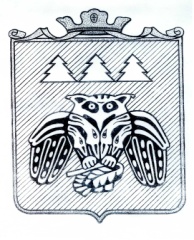 ПОСТАНОВЛЕНИЕадминистрации муниципального образованиямуниципального района «Сыктывдинский»«Сыктывдiн» муниципальнöй районынмуниципальнöй юконса администрациялöнШУÖМРуководствуясь пунктом 108 приказа Федеральной антимонопольной службы от 10 февраля 2010 года № 67 «О порядке проведения конкурсов или аукционов на право заключения договоров аренды, договоров безвозмездного пользования, договоров доверительного управления имуществом, иных договоров, предусматривающих переход прав владения и (или) пользования в отношении государственного или муниципального имущества, и перечне видов имущества, в отношении которого заключение указанных договоров может осуществляться путем проведения торгов в форме конкурса» администрация муниципального образования муниципального района «Сыктывдинский»ПОСТАНОВЛЯЕТ:1. Утвердить документацию об аукционе на право заключения договора аренды в отношении следующего муниципального имущества (лота):- нежилое административное здание – здание конторы (Литер А), общей площадью 429,0 кв.м, инв. № 1004, лит. А, расположенное по адресу: Республика Коми, Сыктывдинский район, с. Выльгорт, Сысольское шоссе, д. 1;- земельный участок для размещения административного здания, кадастровый № 11:04:1001018:209, площадью 443 кв. м, расположенный по адресу: Республика Коми, Сыктывдинский район, с. Выльгорт, ш. Сысольское, д. 1, согласно приложению.2. Контроль за исполнением настоящего постановления возложить на заместителя руководителя администрации муниципального района (Долингер Н.В.).3. Настоящее постановление вступает в силу со дня его подписания.Приложение к постановлению администрации МО МР «Сыктывдинский»от 16 февраля 2015 года № 2/285ДОКУМЕНТАЦИЯ ОБ АУКЦИОНЕна право заключения договора аренды на имущественный комплекс:- нежилое административное здание – здание конторы (Литер А), общей площадью 429,0 кв.м, инв. № 1004, лит. А, расположенное по адресу: Республика Коми, Сыктывдинский район, с. Выльгорт, Сысольское шоссе, д. 1;- земельный участок для размещения административного здания, кадастровый № 11:04:1001018:209, площадью 443 кв. м, расположенный по адресу: Республика Коми, Сыктывдинский район, с. Выльгорт, ш. Сысольское, д. 1.с. ВыльгортСодержание:Раздел 1. Общие положения	1. Аукцион, который состоится 10 апреля 2015 г., проводится в соответствии со статьей 17.1 Федерального закона от 26.07.2006г. № 135-ФЗ «О защите конкуренции»,  приказом Федеральной антимонопольной службы от 10.02.2010г. № 67 «О порядке проведения конкурсов или аукционов на право заключения договоров аренды, договоров безвозмездного пользования, договоров доверительного управления имуществом, иных договоров, предусматривающих переход прав владения и (или) пользования в отношении государственного или муниципального имущества, и перечне видов имущества, в отношении которого заключение указанных договоров может осуществляться путем проведения торгов в форме конкурса». Настоящий аукцион проводится в целях обеспечения единства экономического пространства на территории муниципального образования муниципального района «Сыктывдинский», расширения возможностей для получения физическими и юридическими лицами прав владения и (или) пользования в отношении  муниципального имущества, развития добросовестной конкуренции, совершенствования деятельности администрации муниципального образования муниципального района «Сыктывдинский», обеспечения гласности и прозрачности при передаче прав владения и (или) пользования в отношении муниципального имущества, предотвращения коррупции и других злоупотреблений.2. Аукцион является открытым по составу участников и форме подачи предложений.3. Организатором аукциона является администрация муниципального образования муниципального района «Сыктывдинский». 4. В целях осуществления аукциона Организатор аукциона создает аукционную комиссию.Раздел 2. Характеристика муниципального имущества	На аукцион выставляется следующее муниципальное имущество:- нежилое административное здание – здание конторы (Литер А), общей площадью 429,0 кв.м, инв. № 1004, лит. А, расположенное по адресу: Республика Коми, Сыктывдинский район, с. Выльгорт, Сысольское шоссе, д. 1. Здание 1970 года постройки, I группы капитальности. Фундаменты железобетонные, наличие трещин в цоколе Стены кирпичные. Кровля шиферная по деревянной обрешетке в удовлетворительном состоянии. Полы дощатые, линолеум, наличие выбоин. Отделка стандартная – масляная окраска, побелка, требуется косметический ремонт. Холодное водоснабжение – техническая вода, электроосвещение.- земельный участок для размещения административного здания, кадастровый № 11:04:1001018:209, площадью 443 кв. м, расположенный по адресу: Республика Коми, Сыктывдинский район, с. Выльгорт, ш. Сысольское, д. 1. По завершении срока аренды, равно как и при досрочном расторжении договора аренды, арендуемое имущество должны быть передано Арендодателю по акту приёма-передачи в том же состоянии, в котором они были переданы Арендатору, с учетом нормального износа.Раздел 3. Разъяснения положений документации об аукционеЛюбое заинтересованное лицо вправе направить в письменной форме, в том числе в форме электронного документа, организатору аукциона запрос о разъяснении положений документации об аукционе. В течение двух рабочих дней с даты поступления указанного запроса организатор аукциона обязан направить в письменной форме или в форме электронного документа разъяснения положений документации об аукционе, если указанный запрос поступил к нему не позднее чем за три рабочих дня до даты окончания срока подачи заявок на участие в аукционе.В течение одного дня с даты направления разъяснения положений документации об аукционе по запросу заинтересованного лица такое разъяснение размещается на официальном сайте торгов с указанием предмета запроса, но без указания заинтересованного лица, от которого поступил запрос. Раздел 4. График проведения осмотра имущества, права на которое передаются по договору арендыОсмотр обеспечивает Организатор аукциона без взимания платы. Проведение такого осмотра осуществляется не реже, чем через каждые пять рабочих дней с даты размещения извещения о проведении аукциона на официальном сайте торгов, но не позднее чем за два рабочих дня до даты окончания срока подачи заявок на участие в аукционе.Осмотр осуществляется с предварительного устного или письменного уведомления Организатора аукциона. При уведомлении необходимо указать день по графику и точное время посещения.Письменное уведомление необходимо направить по адресу: Сыктывдинский район, с. Выльгорт, ул. Д. Каликовой, д. 62, каб. 17.Устное уведомление возможно осуществить по телефону 8 (82130) 7 17 85 или уведомить ответственного исполнителя (Потапова Т.Н.) по адресу: Сыктывдинский район, с. Выльгорт, ул. Д. Каликовой, д. 62, каб. 17.Раздел 5. Требование к участникам аукционаУчастником аукциона может быть любое юридическое лицо независимо от организационно-правовой формы, формы собственности, места нахождения, а также места происхождения капитала или любое физическое лицо, в том числе индивидуальный предприниматель, претендующее на заключение договора.Организатор аукциона вправе запрашивать информацию и документы в целях проверки соответствия участника аукциона вышеуказанным требованиям у органов власти в соответствии с их компетенцией и иных лиц, за исключением лиц, подавших заявку на участие в соответствующем  аукционе. При этом организатор аукциона не вправе возлагать на участников аукциона обязанность подтверждать соответствие данным требованиям.Организатором аукциона установлено требование о внесении задатка. Требование о внесении задатка в равной мере распространяется на всех участников аукциона.Раздел 6. Заявка на право заключения договора аренды в отношении  муниципального имущества муниципального образования муниципального района «Сыктывдинский» и порядок ее подачиПодача заявки на участие в аукционе является акцептом оферты.Прием заявок на участие в аукционе осуществляется с 20.02.2015г. по 06.04.2015г. до 13.00 часов. Срок подачи заявок на участие в аукционе может быть продлен в случае внесения изменений в документацию об аукционе. Срок подачи заявок продлевается таким, чтобы с даты размещения на официальном сайте торгов внесенных изменений до даты окончания срока подачи заявок на участие в аукционе он составлял не менее двадцати дней.Заявитель вправе подать только одну заявку в отношении предмета аукциона (лота).Каждая заявка регистрируется организатором аукциона. По требованию заявителя организатор торгов выдает расписку в получении такой заявки с указанием даты и времени ее получения.Полученные после окончания установленного срока приема заявок на участие в аукционе заявки не рассматриваются и в тот же день возвращаются соответствующим заявителям. Заявка может быть заполнена посредством печатного устройства или вручную. В случае оформления заявки от руки, заявка должна быть оформлена разборчивым почерком, без помарок и исправлений. В целях сохранности документов и удобства её хранения заявка со всеми приложениями может быть прошита и пронумерована, предоставлена в запечатанном конверте. В данном случае на конверте необходимо указать реквизиты заявителя (наименование (ФИО) лица, подающего заявку; предмет аукциона).  Заявка на участие в аукционе должна содержать:1) сведения и документы о заявителе, подавшем такую заявку:1.1) фирменное наименование (наименование), 1.2) сведения об организационно-правовой форме, 1.3) сведения о месте нахождения, почтовый адрес (для юридического лица), 1.4) фамилия, имя, отчество, паспортные данные, сведения о месте жительства (для физического лица), 1.5.) номер контактного телефона,1.6) полученную не ранее чем за шесть месяцев до даты размещения на официальном сайте торгов извещения о проведении аукциона выписку из единого государственного реестра юридических лиц или нотариально заверенную копию такой выписки (для юридических лиц), 1.7) полученную не ранее чем за шесть месяцев до даты размещения на официальном сайте торгов извещения о проведении аукциона выписку из единого государственного реестра индивидуальных предпринимателей или нотариально заверенную копию такой выписки (для индивидуальных предпринимателей), 1.8) копии документов, удостоверяющих личность (для иных физических лиц), 1.9) надлежащим образом заверенный перевод на русский язык документов о государственной регистрации юридического лица или физического лица в качестве индивидуального предпринимателя в соответствии с законодательством соответствующего государства (для иностранных лиц), полученные не ранее чем за шесть месяцев до даты размещения на официальном сайте торгов извещения о проведении аукциона,1.10) документ, подтверждающий полномочия лица на осуществление действий от имени заявителя - юридического лица (копия решения о назначении или об избрании либо приказа о назначении физического лица на должность, в соответствии с которым такое физическое лицо обладает правом действовать от имени заявителя без доверенности (далее - руководитель). В случае если от имени заявителя действует иное лицо, заявка на участие в аукционе должна содержать также доверенность на осуществление действий от имени заявителя, заверенную печатью заявителя и подписанную руководителем заявителя (для юридических лиц) или уполномоченным этим руководителем лицом, либо нотариально заверенную копию такой доверенности. В случае если указанная доверенность подписана лицом, уполномоченным руководителем заявителя, заявка на участие в аукционе должна содержать также документ, подтверждающий полномочия такого лица,1.11) копии учредительных документов заявителя (для юридических лиц),1.12) решение об одобрении или о совершении крупной сделки либо копия такого решения в случае, если требование о необходимости наличия такого решения для совершения крупной сделки установлено законодательством Российской Федерации, учредительными документами юридического лица и если для заявителя заключение договора, внесение задатка или обеспечение исполнения договора являются крупной сделкой,1.13) заявление об отсутствии решения о ликвидации заявителя - юридического лица, 1.14) заявление об отсутствии решения арбитражного суда о признании заявителя - юридического лица, индивидуального предпринимателя банкротом,1.15) заявление об отсутствии открытия конкурсного производства в отношении юридического лица, индивидуального предпринимателя,1.16) заявление об отсутствии решения о приостановлении деятельности заявителя в порядке, предусмотренном Кодексом Российской Федерации об административных правонарушениях,2) предложения об условиях выполнения работ, которые необходимо выполнить в отношении муниципального имущества, права на которое передаются по договору, а также по качеству, количественным, техническим характеристикам товаров (работ, услуг), поставка (выполнение, оказание) которых происходит с использованием такого имущества. В случаях, предусмотренных документацией об аукционе, также копии документов, подтверждающих соответствие товаров (работ, услуг) установленным требованиям, если такие требования установлены законодательством Российской Федерации;3) документы или копии документов, подтверждающие внесение задатка, в случае если в документации об аукционе содержится требование о внесении задатка (платежное поручение, подтверждающее перечисление задатка).Утвержденная форма заявки на право заключения договора аренды в отношении  муниципального имущества муниципального образования муниципального района «Сыктывдинский» приведена в Приложении 1 к аукционной документации. Раздел 7. Задаток на участие в аукционеВ качестве гарантии в участии в аукционе заявителю необходимо внести задаток  в размере 20% от начальной цены продажи на счет задатков в сумме 130 385,40 руб.  Организатора аукциона № 40302810600005000124 Отделение – НБ Республика Коми г. Сыктывкар, л/сч. С9230001409-Ст, БИК 048702001, ИНН 1109009356, КПП 110901001. Задаток оформляется соглашением в письменной форме до подачи заявки на участие в аукционе и оплаты суммы задатка. Заключение соглашения о задатке не является требованием, предъявляемым к участнику торгов.Задаток в течение пяти рабочих дней с даты подписания протокола аукциона возвращается в следующих случаях:1. Участникам аукциона, не признанным победителями, за исключением участника аукциона, который сделал предпоследнее предложение о цене договора. Задаток, внесенный участником аукциона, который сделал предпоследнее предложение о цене договора, возвращается такому участнику аукциона в течение пяти рабочих дней с даты подписания договора с победителем аукциона или с таким участником аукциона.2. Заявителям, направившим заявки на участие в аукционе после окончания срока приема заявок.3. Заявителям, отозвавшим заявки на участие в аукционе.4. Принятия решения организатором торгов об отказе от проведения торгов. 5. Заявителю, не допущенному к участию в аукционе.6. Победителю аукциона.Задаток не возвращается в случае уклонения победителя аукциона или участника, сделавшего предпоследнее предложение по цене, от заключения договора аренды.Раздел 8. Отзыв заявки на участие в аукционеЗаявитель вправе отозвать заявку в любое время до 13.00 часов 06 апреля 2015г. (начало рассмотрения заявок на участие в аукционе). Задаток возвращается в соответствии с разделом 7 настоящей аукционной документации.Раздел 9. Рассмотрение заявок на участие в аукционеРассматривает заявки на участие в аукционе на предмет соответствия требованиям, установленным документацией об аукционе, и соответствия заявителей предъявляемым к ним требованиям осуществляется аукционной комиссией.Рассмотрение заявок на участие в аукционе состоится 09 апреля 2015г. по адресу: Сыктывдинский район, с. Выльгорт, ул. Д. Каликовой, д. 62, 17 каб.В случае установления факта подачи одним заявителем двух и более заявок на участие в аукционе в отношении одного и того же лота при условии, что поданные ранее заявки таким заявителем не отозваны, все заявки на участие в аукционе такого заявителя, поданные в отношении данного лота, не рассматриваются и возвращаются такому заявителю.На основании результатов рассмотрения заявок на участие в аукционе аукционной комиссией принимается решение о допуске к участию в аукционе заявителя и о признании заявителя участником аукциона или об отказе в допуске такого заявителя к участию в аукционе, которое оформляется протоколом рассмотрения заявок на участие в аукционе. Протокол ведется секретарем аукционной комиссии и подписывается всеми присутствующими на заседании членами аукционной комиссии в день окончания рассмотрения заявок. Заявителям направляются уведомления о принятых аукционной комиссией решениях не позднее дня, следующего за днем подписания указанного протокола. По результатам рассмотрения заявок на участие в аукционе аукцион может быть признан несостоявшимся в следующих случаях:1. По окончании срока подачи заявок на участие в аукционе подана только одна заявка или не подано ни одной заявки.2. Если принято решение об отказе в допуске к участию в аукционе всех заявителей или о признании только одного заявителя участником аукциона. Раздел 10. Аукцион, шаг аукционаАукцион на право заключения договора аренды состоится в 14.30 часов 10 апреля 2015г., по адресу: Сыктывдинский район, с. Выльгорт, ул. Д. Каликовой, д. 62, зал заседаний.В аукционе могут участвовать только заявители, признанные участниками аукциона. Аукцион проводится организатором аукциона в присутствии членов аукционной комиссии и участников аукциона (их представителей).Аукцион проводится путем повышения начальной (минимальной) цены договора (цены лота), указанной в извещении о проведении аукциона, на "шаг аукциона"."Шаг аукциона" устанавливается в размере 5% начальной (минимальной) цены договора (цены лота), указанной в извещении о проведении аукциона. В случае если после троекратного объявления последнего предложения о цене договора ни один из участников аукциона не заявил о своем намерении предложить более высокую цену договора, аукционист снижает "шаг аукциона" на 0,5 % начальной (минимальной) цены договора (цены лота), но не ниже 0,5 % начальной (минимальной) цены договора (цены лота).Победителем аукциона признается лицо, предложившее наиболее высокую цену договора, либо действующий правообладатель, если он заявил о своем желании заключить договор по объявленной аукционистом наиболее высокой цене договора.При проведении аукциона аукционная комиссия ведет протокол аукциона, который в течение трех рабочих дней с даты подписания протокола передается победителю аукциона с проектом договора, который составляется путем включения цены договора, предложенной победителем аукциона, в проект договора.Любой участник аукциона вправе осуществлять аудио- и/или видеозапись аукциона.Любой участник аукциона после размещения протокола аукциона вправе направить организатору аукциона в письменной форме, в том числе в форме электронного документа, запрос о разъяснении результатов аукциона. Организатор аукциона в течение двух рабочих дней с даты поступления такого запроса обязан представить такому участнику аукциона соответствующие разъяснения в письменной форме или в форме электронного документа.Аукцион признается несостоявшимся в следующих случаях:1. В аукционе участвовал один участник.2. В связи с отсутствием предложений о цене договора, предусматривающих более высокую цену договора, чем начальная (минимальная) цена договора (цена лота), "шаг аукциона" снижен до минимального размера и после троекратного объявления предложения о начальной (минимальной) цене договора (цене лота) не поступило ни одного предложения о цене договора, которое предусматривало бы более высокую цену договора. 3. Если договор не заключен с победителем аукциона или с участником аукциона, сделавшим предпоследнее предложение по цене договора.Раздел 11. Условия договора аренды недвижимого имущества (форма, сроки и порядок оплаты по договору), порядок пересмотра цены договора, срок заключения договора аренды недвижимого имуществаВ срок до 13 апреля 2015г. организатор аукциона передает победителю аукциона или участнику аукциона, сделавшему предпоследнее предложение, протокол  аукциона и проект договора (приложение 2) с внесенной в него максимальной суммы арендной платы, установленной по результатам аукциона. В течение 10 дней с момента получения документации победитель аукциона или участник, сделавший предпоследнее предложение, должен подписать договор аренды.Договор заключается по цене участника аукциона, признанного победителем аукциона, или участника аукциона, сделавшим предпоследнее предложение по цене договора, с которым заключается договор. В случае если победитель аукциона или участник аукциона, сделавший предпоследнее предложение по цене договора, в срок, предусмотренный документацией об аукционе, не представил организатору аукциона подписанный договор, победитель аукциона или участник аукциона, сделавший предпоследнее предложение по цене договора, признается уклонившимся от заключения договора.В случае если победитель аукциона признан уклонившимся от заключения договора, организатор аукциона вправе обратиться в суд с иском о понуждении победителя аукциона заключить договор, а также о возмещении убытков, причиненных уклонением от заключения договора, либо заключить договор с участником аукциона, сделавшим предпоследнее предложение по цене договора. Организатор аукциона обязан заключить договор с участником аукциона, сделавшим предпоследнее предложение по цене договора, при отказе от заключения договора с победителем аукциона. Организатор аукциона в течение трех рабочих дней с даты подписания протокола передает участнику аукциона, сделавшему предпоследнее предложение по цене договора, один экземпляр протокола и проект договора, который составляется путем включения условий исполнения договора, предложенных участником аукциона, сделавшим предпоследнее предложение по цене договора, в заявке на участие в аукционе, в проект договора. Указанный проект договора подписывается участником аукциона, сделавшим предпоследнее предложение по цене договора, в десятидневный срок и представляется организатору аукциона.При этом заключение договора для участника аукциона, сделавшим предпоследнее предложение по цене договора, является обязательным. В случае уклонения участника аукциона, сделавшим предпоследнее предложение по цене договора, от заключения договора организатор аукциона вправе обратиться в суд с иском о понуждении такого участника заключить договор, а также о возмещении убытков, причиненных уклонением от заключения договора. В течении 10 дней (срок, предусмотренный для заключения договора), организатор аукциона обязан отказаться от заключения договора с победителем аукциона либо с участником аукциона, сделавшим предпоследнее предложение о цене договора, с которым заключается такой договор, в случае установления факта:1) проведения ликвидации такого участника аукциона - юридического лица или принятия арбитражным судом решения о признании такого участника аукциона - юридического лица, индивидуального предпринимателя банкротом и об открытии конкурсного производства;2) приостановления деятельности такого лица в порядке, предусмотренном Кодексом Российской Федерации об административных правонарушениях;3) предоставления таким лицом заведомо ложных сведений, содержащихся в документах.В случае отказа от заключения договора с победителем аукциона либо при уклонении победителя аукциона от заключения договора с участником аукциона, с которым заключается такой договор, аукционной комиссией в срок не позднее дня, следующего после дня установления вышеуказанных фактов, и являющихся основанием для отказа от заключения договора, составляется протокол об отказе от заключения договора.Сумма годовой арендной платы разбивается на 12 месяцев. Оплата аренды производится в безналичной форме за каждый месяц в течении трех рабочих дней после завершения отчетного месяца по следующим реквизитам: УФК по РК (Администрация муниципального образования муниципального района «Сыктывдинский») ИНН 1109005200, р/с 40101810000000010004, БИК 048702001, КБК 923 1 11 05 035 05 0000 120, КПП 110901001, ОКТМО 87628405, Отделение – НБ Республика Коми г. Сыктывкар.Счета на оплату арендной платы не выставляются. Оплата арендной платы осуществляется Арендатором на основании договора аренды.Арендодатели рассчитывают сумму налога на добавленную стоимость, но не контролируют оплату данного налога в бюджет. Сумма НДС не включена в арендную плату. Арендатор самостоятельно перечисляет НДС в доход бюджета в установленном порядке отдельным платежным поручением.Арендодатель оставляет за собой право ежегодно пересматривать цену договора в сторону увеличения путем корректировки на уровень инфляции, но не более одного раза в год. Пересмотр цены договора в сторону уменьшения производиться не будет.Изменение условий договора по соглашению и в одностороннем порядке не допускается.Заключение Договора на эксплутационные, коммунальные и необходимые административно-хозяйственные услуги (Договор на оказание услуг) с Балансодержателем осуществляется победителем аукциона самостоятельно в течение пяти дней с момента подписания Договора аренды.Раздел 12. Заключительная частьИные не затронутые настоящей аукционной документацией положения регламентируются Гражданским кодексом Российской Федерации, Федеральным законом от 26.07.2006г. № 135-ФЗ «О защите конкуренции»,  приказом Федеральной антимонопольной службы от 10.02.2010г. № 67, иными федеральными законами.Приложение 1ЗАЯВКА на участие в аукционена право заключения договоров аренды, договоров безвозмездного пользования, договоров доверительного управления имуществом, иных договоров, предусматривающих переход прав владения и (или) пользования в отношении муниципального имущества муниципального района «Сыктывдинский»с. Выльгорт		                                                               “ __ “ __________ 201__ г.Принима___ решение об участии в аукционе, который состоится ______________ 2015г., на право заключения договора ________________ муниципального имущества (далее – договор) в отношении муниципального имущества со следующими характеристиками:Уведомлен, что заявка на аукционе является акцептом оферты в соответствии со статьей 438 Гражданского кодекса Российской Федерации.Обязуюсь: Соблюдать условия аукциона, содержащиеся в извещении о проведении аукциона, размещенном на официальном сайте администрации муниципального образования муниципального района «Сыктывдинский» в сети Интернет www.syktyvdin.ru от «___»_____ 2015г., а также порядок проведения аукциона, установленный Приказом Федеральной антимонопольной службы от 10.02.2010г. № 67;В случае признания победителем аукциона, обязуюсь заключить с Организатором аукциона договор в течение 10 дней с даты получения протокола об итогах аукциона, производить оплату  согласно договора аренды, установленную по результатам аукциона. Уведомлен о том, что задаток не будет возвращен, в случае уклонения от заключения договора.В случае признания участником аукциона, сделавшим предпоследнее предложение по цене договора, и в случае уклонения победителя аукциона от заключения договора, обязуюсь заключить с Организатором аукциона договор в течение 10 дней с даты получения протокола об итогах аукциона, производить оплату  согласно договора аренды, установленную по результатам аукциона в соответствии с условиями предпоследнего предложения. Уведомлен о том, что задаток не будет возвращен, в случае уклонения от заключения договора.Подпись Претендента (его полномочного представителя)_________________________________________________М.П. “___ “ ___________ 2015 г.Заявка принята комиссией:час. _____ мин. ______   “ ____ “ ________________ 2015г.  за № _____Подпись члена комиссии, принявшего заявку______________/_________________/Перечень документов, прилагаемых к заявке:1) полученную не ранее чем за шесть месяцев до даты размещения на официальном сайте торгов извещения о проведении аукциона выписку из единого государственного реестра юридических лиц или нотариально заверенную копию такой выписки (для юридических лиц), полученную не ранее чем за шесть месяцев до даты размещения на официальном сайте торгов извещения о проведении аукциона выписку из единого государственного реестра индивидуальных предпринимателей или нотариально заверенную копию такой выписки (для индивидуальных предпринимателей), копии документов, удостоверяющих личность (для иных физических лиц), надлежащим образом заверенный перевод на русский язык документов о государственной регистрации юридического лица или физического лица в качестве индивидуального предпринимателя в соответствии с законодательством соответствующего государства (для иностранных лиц), полученные не ранее чем за шесть месяцев до даты размещения на официальном сайте торгов извещения о проведении аукциона;2) документ, подтверждающий полномочия лица на осуществление действий от имени заявителя - юридического лица (копия решения о назначении или об избрании либо приказа о назначении физического лица на должность, в соответствии с которым такое физическое лицо обладает правом действовать от имени заявителя без доверенности (далее - руководитель). В случае если от имени заявителя действует иное лицо, заявка на участие в конкурсе должна содержать также доверенность на осуществление действий от имени заявителя, заверенную печатью заявителя и подписанную руководителем заявителя (для юридических лиц) или уполномоченным этим руководителем лицом, либо нотариально заверенную копию такой доверенности. В случае если указанная доверенность подписана лицом, уполномоченным руководителем заявителя, заявка на участие в аукционе должна содержать также документ, подтверждающий полномочия такого лица;3) копии учредительных документов заявителя (для юридических лиц);4) решение об одобрении или о совершении крупной сделки либо копия такого решения в случае, если требование о необходимости наличия такого решения для совершения крупной сделки установлено законодательством Российской Федерации, учредительными документами юридического лица и если для заявителя заключение договора, внесение задатка или обеспечение исполнения договора являются крупной сделкой;5) заявление об отсутствии решения о ликвидации заявителя - юридического лица, об отсутствии решения арбитражного суда о признании заявителя - юридического лица, индивидуального предпринимателя банкротом и об открытии конкурсного производства, об отсутствии решения о приостановлении деятельности заявителя в порядке, предусмотренном Кодексом Российской Федерации об административных правонарушениях;6) предложения об условиях выполнения работ, которые необходимо выполнить в отношении муниципального имущества, права на которое передаются по договору, а также по качеству, количественным, техническим характеристикам товаров (работ, услуг), поставка (выполнение, оказание) которых происходит с использованием такого имущества. В случаях, предусмотренных документацией об аукционе, также копии документов, подтверждающих соответствие товаров (работ, услуг) установленным требованиям, если такие требования установлены законодательством Российской Федерации;7) документы или копии документов, подтверждающие внесение задатка, в случае если в документации об аукционе содержится требование о внесении задатка (платежное поручение, подтверждающее перечисление задатка).Приложение Д О Г О В О Р № __о передаче в аренду недвижимого имущества, являющегося муниципальной собственностью, закрепленного за учреждением на праве оперативного управленияс. Выльгорт                                                                                       «__» __________ 2015г.Администрация муниципального образования муниципального района «Сыктывдинский»,   именуемая в дальнейшем «Арендодатель», в лице руководителя администрации муниципального района Лажанева Олега Амвросиевича, действующего на основании Устава, с одной стороны, и ____________________________________, действующего___ на основании _____________________, именуемый в дальнейшем "Арендатор",  с другой стороны (далее - Стороны), на основании протокола аукциона от ________2015г. заключили настоящий договор (далее - Договор) о нижеследующем:ОБЩИЕ УСЛОВИЯ1.1. Арендодатель  передает, а Арендатор принимает во временное владение и пользование следующее муниципальное имущество:- нежилое административное здание – здание конторы (Литер А), общей площадью 429,0 кв.м, инв. № 1004, лит. А, расположенное по адресу: Республика Коми, Сыктывдинский район, с. Выльгорт, Сысольское шоссе, д. 1;- земельный участок для размещения административного здания, кадастровый № 11:04:1001018:209, площадью 443 кв. м, расположенный по адресу: Республика Коми, Сыктывдинский район, с. Выльгорт, ш. Сысольское, д. 1.1.2. Передача имущества оформляется актом приема-передачи (с указанием на фактическое состояние передаваемое имущество), который составляется и подписывается Сторонами в двух экземплярах (по одному для каждой Стороны). Акт приема-передачи, передаваемых в аренду помещений, определяется приложением 1 к настоящему Договору, которое является неотъемлемой частью настоящего Договора. Арендная платы устанавливается в соответствии с протоколом аукциона от _______2015г. 1.3. Срок аренды устанавливается с «___» __________ 2015г. по «__» _______ 2020г. *Договор аренды недвижимого имущества, расположенного на территории Республики Коми сроком более одного года, подлежит государственной регистрации в Управлении Федеральной службы государственной регистрации, кадастра и картографии по Республике Коми.1.4. Передача помещений в аренду не влечет передачу права собственности на них. 2. ОБЯЗАННОСТИ СТОРОН2.1. Арендодатель обязуется:2.1.1. Не позднее пяти дней после вступления в силу настоящего Договора передать Арендатору имущество, определенное  в пункте 1.1. по акту приема-передачи.2.1.2. Участвовать в создании необходимых условий для эффективного использования арендуемых помещений и поддержании их в надлежащем состоянии в порядке, согласованном с Арендатором.2.1.3. В случае аварий, произошедших не по вине Арендатора, оказывать ему необходимое содействие в устранении их последствий.2.1.4. Не менее чем за два месяца письменно уведомить Арендатора о необходимости освобождения объекта в связи с принятыми в установленном порядке решениями о постановке здания на капитальный ремонт в соответствии с утвержденным планом капитального ремонта или о его ликвидации по градостроительным причинам (основаниям).2.1.5. Обеспечить нормальное функционирование и техническое состояние инженерно-технических коммуникаций, охранной и противопожарной сигнализации, а также телефонной сети.2.1.6. Обеспечить направление настоящего Договора и всех изменений к нему на государственную регистрацию и выдачу зарегистрированного договора аренды Арендатору.2.1.7. В месячный срок рассматривать обращения Арендатора по вопросам субаренды,  изменения назначения арендуемых помещений, их ремонта и переоборудования.2.1.8. Направлять своих представителей для участия в работе комиссий по приему-передаче арендуемых помещений (при необходимости).2.2. Арендатор обязуется:2.2.1. В пятидневный срок с момента подписания настоящего Договора оформить  договор с обслуживающей организацией на эксплуатационные, коммунальные и необходимые административно-хозяйственные услуги (далее - Договор на оказание услуг).2.2.2. Использовать имущество исключительно по прямому назначению, определенному в пункте 1.1. настоящего Договора.2.2.3. Не позднее пяти дней после вступления в силу настоящего Договора принять у Арендодателя помещения, указанные  в  п. 1.1., по акту приема-передачи.2.2.4. Следить за нормальным функционированием и техническим состоянием инженерно-технических коммуникаций, охранной, противопожарной сигнализации, телефонной сети. Обеспечить их сохранность.2.2.5. Соблюдать правила пожарной безопасности и техники безопасности, требования Госсанэпидемнадзора, а также отраслевых правил и норм, действующих в отношении видов деятельности Арендатора и арендуемого им объекта.2.2.6 . Не допускать захламления бытовым и строительным мусором арендуемого имущества и мест общего пользования. Немедленно извещать Арендодателя о всяком повреждении, аварии или ином событии, нанесшем (или грозящем нанести) объекту ущерб, и своевременно принимать все возможные меры по предотвращению угрозы, против дальнейшего разрушения или повреждения объекта.2.2.7. Не производить прокладок, скрытых и открытых проводок и коммуникаций, перепланировок и переоборудования арендуемого имущества, вызываемых потребностями Арендатора, без письменного разрешения Арендодателя.2.2.8. Своевременно производить за свой счет текущий ремонт с предварительным письменным уведомлением Арендодателя.2.2.9. Не заключать договоры и не вступать в сделки, следствием которых является или может являться какое-либо обременение предоставленных Арендатору по Договору  имущественных прав, в частности, переход их к иному лицу (договоры залога, субаренды, внесение права на аренду объекта или его части в уставный (складочный) капитал юридических лиц и др.) без письменного согласия Арендодателей.2.2.10. Предоставлять представителям Арендодателя возможность беспрепятственного доступа к арендуемому имуществу в случаях проведения проверок использования их в соответствии с условиями настоящего Договора, а также всю документацию, запрашиваемую представителями Арендодателей в ходе проверки.2.2.11. Письменно сообщить Арендодателю не позднее чем за месяц о досрочном расторжении договора. Сдать Арендодателю имущество по акту приема-передачи. Акт приема-передачи составляется в соответствии с разделом 3 настоящего Договора.2.2.12. Освободить помещения в связи с аварийным состоянием конструкций здания (или его части), постановкой здания на капитальный ремонт или его сносом по градостроительным причинам (основаниям) в сроки, установленные уполномоченными органами.2.2.13. При изменении наименования, местонахождения, банковских реквизитов или реорганизации письменно в двухнедельный срок уведомить Арендодателей.3. ПОРЯДОК ВОЗВРАТА АРЕНДУЕМЫХ ПОМЕЩЕНИЙАРЕНДОДАТЕЛЮ.3.1. Возврат арендуемого имущества Арендодателю осуществляется путем подписания  акта приема- передачи, с уведомлением Арендатора не позднее чем за 1 месяц до освобождения арендуемого помещения. 3.2.Арендатор обязан представить арендуемое имущество готовым к передаче Арендодателю начиная со дня, следующего за днем окончания срока действия Договора.3.3. Арендуемое имущество считается фактически переданными Арендодателю с момента подписания акта приема-передачи.3.4. Арендованное имущество должно быть передано Арендодателю в том же состоянии, в котором они были переданы Арендатору, с учетом нормального износа. Также Арендодателю должны быть переданы по акту и все произведенные перестройки и переделки, а также улучшения.3.6. Произведенные Арендатором отделимые улучшения являются собственностью Арендатора, если эти улучшения были согласованы с Арендодателем в письменном виде.4. ПЛАТЕЖИ И РАСЧЕТЫ ПО ДОГОВОРУ4.1. Годовая арендная плата устанавливается равной __________________ руб. Ежемесячный платеж составляет _______________ руб. Оплата аренды производится в безналичной форме за каждый месяц в течении трех рабочих дней после завершения отчетного месяца на счет бюджета муниципального образования муниципального района «Сыктывдинский»: УФК по РК (Администрация муниципального образования муниципального района «Сыктывдинский») ИНН 1109005200,р/сч  40101810000000010004, БИК 048702001, КБК 923 1 11 05035 05 0000 120, КПП 110901001, ОКАТО 87628405, Отделение – НБ Республики Коми г. Сыктывкар. Оплата арендной платы осуществляется Арендатором на основании договора аренды и в установленные договором аренды сроки. Счета на оплату арендной платы не выставляются.Сумма НДС не включена в арендную плату. Сумму налога на добавленную стоимость Арендатор самостоятельно перечисляет в доход бюджета в установленном порядке отдельным платежным поручением. Годовая сумма НДС составляет – __________________ руб., ежемесячная сумма НДС составляет – ____________ руб. Арендодатели не контролируют оплату НДС в бюджет муниципального образования муниципального района «Сыктывдинский».В случае если законодательством Российской Федерации будет установлен иной порядок перечисления арендной платы, чем предусмотренный п. 4.1 настоящего Договора, Арендатор обязан принять новый порядок к исполнению без его дополнительного оформления Сторонами.4.2. Оплата за эксплуатационные, коммунальные и необходимые административно-хозяйственные услуги не включается в установленную пунктом 4.1 настоящего Договора сумму арендной платы и производится по отдельному договору с Балансодержателем в сроки, определенные упомянутым договором.4.3. Арендодатели оставляет за собой право ежегодно пересматривать цену договора в сторону увеличения путем корректировки на уровень инфляции, но не более одного раза в год. Пересмотр цены договора в сторону уменьшения не производится. Уведомление о перерасчете арендной платы вместе с расчетом направляется Арендатору Администрацией, является обязательным для Арендатора и составляет неотъемлемую часть настоящего Договора.4.4.При неуплате Арендатором арендной платы в двадцатидневный срок с момента наступления сроков платежа Арендодатели вправе взыскать с Арендатора задолженность в установленном порядке.4.5.Арендатор предоставляет копии платежных документов по запросу Арендодателя.5. ОТВЕТСТВЕННОСТЬ СТОРОН5.1.В случае неисполнения или ненадлежащего исполнения условий Договора виновная сторона обязана возместить причиненные убытки.5.2.В случае просрочки уплаты или неуплаты Арендатором платежей в сроки, установленные в п. 4.1. настоящего Договора, начисляются пени за каждый день просрочки платежа в размере 1/300 ставки рефинансирования Центрального банка РФ, действующей на дату выполнения денежных обязательств, которые перечисляются Арендатором на счет и в порядке, указанные в п. 4.1.  Договора.5.3.Если имущество, сданное в аренду, по вине Арендатора выбывают из строя ранее полного амортизационного срока службы, в том числе в случае полного уничтожения, Арендатор возмещает Арендодателям на счет и в порядке, указанные в п. 4.1. настоящего Договора, недовнесенную им арендную плату, а также иные убытки в соответствии с действующим законодательством Российской Федерации за период с момента обнаружения факта непригодности объекта и до истечения установленного срока  действия Договора.5.4.Если состояние возвращаемого имущества по окончании срока действия Договора хуже состояния с учетом нормального износа, Арендатор возмещает  Арендодателю причиненный ущерб в соответствии с действующим законодательством Российской Федерации.Ущерб определяется комиссией с привлечением уполномоченных служб и независимого оценщика.5.5.В случае, если Арендатор не принял в установленный настоящим Договором срок или не возвратил арендуемое имущество, или возвратил его несвоевременно, он обязан внести арендную плату за все время просрочки на счет и в порядке, указанные в п. 4.1. настоящего Договора.  Арендодатели также вправе требовать от Арендатора возмещения иных убытков, причиненных указанными в настоящем пункте  действиями Арендатора.В указанных в настоящем пункте случаях Арендатор также обязан оплатить пени в размере 1/300 ставки рефинансирования Центрального банка РФ, действующей на дату выполнения денежных обязательств, при этом настоящий Договор не считается продленным.5.6.  Уплата пени и штрафа, установленных настоящим Договором, не освобождает Стороны от выполнения лежащих на них обязательств или устранения нарушений, а также возмещения причиненных ими убытков.6. ПОРЯДОК ИЗМЕНЕНИЯ, РАСТОРЖЕНИЯ, ПРЕКРАЩЕНИЯ И ПРОДЛЕНИЯ ДОГОВОРА6.1. Все вносимые какой-либо из Сторон предложения о внесении дополнений или изменений в условия настоящего Договора, в том числе о его расторжении, рассматриваются Сторонами в месячный срок и оформляются дополнительными соглашениями (кроме условий по п. 4.4).6.2. Изменение условий договора по соглашению и в одностороннем порядке не допускается.6.3. Договор аренды подлежит досрочному расторжению, а Арендатор выселению по требованию Арендодателя, в следующих случаях, признаваемых Сторонами существенными нарушениями условий Договора:а) при неуплате или просрочки Арендатором оплаты аренды в сроки, установленные п. 4.1., в течение двух сроков подряд независимо от ее последующего внесения;б) при использовании имущества (в целом или частично) не в соответствии с целями, определенными п. 1.1. Договора;в)  при умышленном или неосторожном ухудшении Арендатором состояния имущества, инженерного оборудования и прилегающих территорий либо невыполнении обязанностей, предусмотренных пунктом 2.3. Договора.Расторжение Договора не освобождает Арендатора от необходимости погашения задолженности по арендной плате и выплаты неустойки.6.4. В случае неисполнения или недобросовестного исполнения условий Договора на оказание услуг Арендодатели имеют право потребовать расторжения настоящего Договора в установленном порядке.6.5. Арендатор, надлежащим образом выполнивший принятые на себя по Договору аренды обязательства, по окончании срока действия Договора будет иметь преимущество при заключении Договора аренды на новый срок.7.  ИНЫЕ  УСЛОВИЯ7.1.Реорганизация Сторон, а также перемена собственника или Арендодателя иных вещных прав на арендуемые помещения не являются основанием для изменения условий или расторжения настоящего Договора.Новый собственник (Арендодатель) становится правопреемником Арендодателя по настоящему Договору, при этом настоящий Договор подлежит переоформлению на основании дополнительного соглашения, но лишь в части изменения наименования и реквизитов нового собственника (Арендодатель, Балансодержатель).7.2. Условия настоящего Договора сохраняют свою силу на весь срок действия Договора и в случаях, когда после его заключения законодательством Российской Федерации установлены правила, ухудшающие положение Арендатора, кроме случаев, когда в законе прямо установлено, что его действие распространяется на отношения, возникающие из ранее заключенных договоров, а также за исключением случаев, предусмотренных пунктами  4.1. - 4.3. Договора.7.3. Взаимоотношения сторон, не урегулированные настоящим Договором, регламентируются действующим законодательством Российской Федерации.7.4. Споры, возникающие из настоящего Договора и в связи с ним, подлежат рассмотрению в судебном порядке.7.5. Настоящий договор составлен в двух экземплярах (по одному для каждой Стороны) на пяти страницах, имеющих одинаковую юридическую силу.         ЮРИДИЧЕСКИЕ АДРЕСА СТОРОН:Администрация муниципального образования муниципального района «Сыктывдинский».Юр. адрес: 168220, Республика Коми, Сыктывдинский район, с. Выльгорт, ул. Д. Каликовой, д.62.Банковские реквизиты: УФК по РК (Финуправление МФ РК в Сыктывдинском районе, Администрация муниципального района «Сыктывдинский», 02092000110) БИК 048702001, р/сч 40101810000000010004 ИНН 1109005200 КПП 110901101 Отделение – НБ Республика Коми г.Сыктывкар.Тел.8 (230) 7 18 41, факс: 7 15 76. Арендатор: ____________________________.Юридический адрес: _______________________________.Банковские реквизиты: ________________________________.Тел./факс: _________________________.К договору прилагается: Акт приема-передачи (приложение 1).Приложение 1 к договору от ______2015г. № _______АКТ ПРИЕМА - ПЕРЕДАЧИРеспублика КомиСыктывдинский район                                                                          с. Выльгорт                                                                                               «__» _______ 2015г.Администрация муниципального образования муниципального района «Сыктывдинский»,   именуемая в дальнейшем «Арендодатель», в лице руководителя администрации муниципального района Лажанева Олега Амвросиевича, действующего на основании Устава, передает, а ____________________________________, действующий___ на основании _____________________, именуемый в дальнейшем "Арендатор",  принимает с ____________2015г. следующее имущество:- нежилое административное здание – здание конторы (Литер А), общей площадью 429,0 кв.м, инв. № 1004, лит. А, расположенное по адресу: Республика Коми, Сыктывдинский район, с. Выльгорт, Сысольское шоссе, д. 1;- земельный участок для размещения административного здания, кадастровый № 11:04:1001018:209, площадью 443 кв. м, расположенный по адресу: Республика Коми, Сыктывдинский район, с. Выльгорт, ш. Сысольское, д. 1.У арендатора нет претензий в  отношении передаваемого имущества. Подписи сторон:от 16 февраля 2015 годаот 16 февраля 2015 года№  2/285Об утверждении документации об аукционе на право заключения договора аренды в отношении муниципального имуществаРуководитель администрации муниципального районаО. А. Лажанев№ разделаНаименование раздела1Общие положения…………………………………………………………стр. 32Характеристика муниципального имущества……………………………...стр. 33Разъяснения положений документации об аукционе ……………………..стр. 34График проведения осмотра имущества, права на которое передаются по договору ……...……………... …………………………………………...стр. 45Требование к участникам аукциона ………………………………………..стр. 46Заявка на право заключения договора аренды недвижимого имущества и порядок ее подачи……………………………………………………….....стр. 57Задаток на участие в аукционе ……………………………...……………...стр. 68Отзыв заявки на участие в аукционе ………………………………………стр. 79Рассмотрение заявок на участие в аукционе ……………………………...стр. 710Аукцион, шаг аукциона...……………………………………………………стр. 811Условия договора аренды недвижимого имущества (форма, сроки и порядок оплаты по договору), порядок пересмотра цены договора, срок заключения договора аренды недвижимого имущества......................……стр. 812Заключительная часть …………………………...………………………….стр. 10Приложения ………………………………………………………………….стр. 11ПоказательДата и время осмотраПервый осмотр24.02.2015г. с 10.00 до 12.00 часовВторой осмотр27.02.2015г. с 10.00 до 12.00 часовТретий осмотр01.03.2015г. с 10.00 до 12.00 часовЧетвертый осмотр06.03.2015г. с 10.00 до 12.00 часовПятый осмотр10.03.2015г. с 10.00 до 12.00 часовШестой осмотр15.03.2015г. с 10.00 до 12.00 часовСедьмой осмотр20.03.2015г. с 10.00 до 12.00 часовВосьмой осмотр25.03.2015г. с 10.00 до 12.00 часовДевятый осмотр30.03.2015г. с 10.00 до 12.00 часовДесятый осмотр03.04.2015г. с 10.00 до 12.00 часовФирменное наименованиеСведения об организационно – правовой формеСведения о месте нахождения, почтовый адрес (для юридического лица)Фамилия, имя, отчество (для физического лица) Паспортные данныеСведения о месте жительстваКонтактные телефоныПоказательХарактеристика показателяАдрес местоположения муниципального имуществаОписание и технические характеристикиГод выпускаЦель использования муниципального имуществаСрок договораИные показателиПодписи сторон:Подписи сторон:Руководитель администрации муниципального района:Руководитель администрации муниципального района:от Арендатора:______________________О. А. Лажанев                       М.П._______________________________                       М.П._______________________________                       М.П.Руководитель администрации муниципального района:от Арендатора:_____________________О. А. Лажанев                       М.П._______________________________                       М.П.